Н А К А ЗВід 17.01.2019  № 31 				                 Про підсумки профілактичної роботи з питань запобігання всім видам дитячого травматизму в навчальних закладах районуу 2018 році та про завдання на 2019 рікНа підставі Положення про Управління освіти адміністрації Основ’янського району Харківської міської ради, затвердженого рішенням 1 сесії Харківської міської ради 7 скликання  «Про затвердження  положень  виконавчих   органів   Харківської   міської   ради   7 скликання» від 20.11.2015 №7/15 в редакції рішення 10 сесії Харківської міської ради 7 скликання від 21.12.2016  №451/16, згідно з планом роботи Управління освіти адміністрації Основ’янського району Харківської міської ради на 2018 рік, упродовж минулого року проводилася робота з питань охорони життя і здоров’я учнів та запобігання всім видам дитячого травматизму.Протягом 2018 року зареєстровано 15 нещасних випадків, з яких під час освітнього процесу – 8 (що більше ніж торік на 2), у позаурочний час – 7 (що на 4 менше ніж торік). Нещасні випадки під час освітнього процесу зафіксовано в 8 закладах освіти (торік в 12), у 5 школах сталось по 2 і більше нещасних випадків.Найбільш травмонебезпечними місцями у закладах загальної середньої освіти у 2018 році продовжують бути рекреаційні приміщення та спортивні зали. У майже 50% випадків під час перерв травмування потерпілих сталися внаслідок особистої необережності учнів, 25%– на прогулянці під час перебування у групі продовженого дня та на уроці фізичної культури в результаті порушення учнями правил і норм безпеки, решта випадків на уроці фізичної культури – через особисту необережність учнів. По закладах дошкільної освіти району у порівнянні з 2017 роком спостерігається зменшення кількості травмованих вихованців (2017 – 2,                                   2018 - 0). Травмувань вихованців закладів позашкільної освіти району у 2018 році як і в 2017 році не було.Протягом 2018 року, як і торік, надійшло 3 повідомлення про дорожньо-транспортні пригоди за участі неповнолітніх. Зафіксовано 2 смертельні випадки, що сталися з учнями ХГ №12, ХГ №34 (з природних причин). На підставі вищезазначеного НАКАЗУЮ:Головному спеціалісту Управління освіти Дерев’янко Т.Є.:Вести облік нещасних випадків, що стались з учнями та вихованцями закладів освіти району відповідно до нормативних вимог. Упродовж 2019 рокуУзагальнювати статистичні звіти закладів освіти районного підпорядкування, здійснювати аналіз стану профілактичної роботи щодо запобігання дитячому травматизму.Щоквартально до 28 числа останнього місяця кварталу Надавати до Департаменту освіти Харківської міської ради аналіз стану профілактичної роботи щодо запобігання дитячому травматизму,  узагальнений статистичний звіт про кількість нещасних випадків під час освітнього процесу та в позаурочний час. Щоквартально 28 числа останнього місяця кварталу  Провести інструктивно-методичні наради з керівниками підпорядкованих закладів освіти, їх заступниками з питань охорони життя і здоров’я учнів та запобігання всім видам дитячого травматизму.До 09.02.2019   Керівникам закладів освіти району:Нести персональну відповідальність за несвоєчасність інформування та необ’єктивність розслідування нещасних випадків.Упродовж  2019 рокуЗабезпечити безпечні умови для учасників освітнього процесу у підпорядкованих закладах освіти.Упродовж  2019 рокуВжити вичерпних заходів щодо недопущення травмування дітей під час освітнього процесу.Упродовж  2019 рокуЗдійснювати аналіз причин кожного випадку травмування учнів/вихованців та визначати міру відповідальності посадових осіб із конкретними висновками.Після кожного нещасного випадку упродовж 2019 рокуЗабезпечити дієвий контроль за організацією чергування вчителів.Упродовж  2019 рокуЗабезпечити своєчасне надання повідомлень про нещасні випадки, які сталися з учнями/вихованцями закладів освіти, правильне їх оформлення та проведення всіх необхідних заходів у разі нещасних випадків, які сталися під час освітнього процесу.Упродовж  2019 рокуЗабезпечити своєчасне надання повідомлень про наслідки нещасних випадків разом із довідками медичних установ у 2-х екземплярах за підписом директора закладу освіти (1 екземпляр - до Департаменту освіти Харківської міської ради, 2-й екземпляр - до Управління освіти адміністрації Основ’янського  району Харківської міської ради).Негайно після одужання травмованого учня/вихованцяАктивізувати співпрацю з відповідними службами та установами з питань пропаганди здорового способу життя, вивчення та дотримання правил дорожнього руху, протипожежної безпеки, поводження в екстремальних ситуаціях; залучати фахівців до роботи з батьківською громадськістю.Упродовж  2019 рокуЗабезпечити якісне проведення інструктажів з охорони праці, безпеки життєдіяльності з учасниками освітнього процесу.Упродовж 2019 рокуЗдійснювати систематичний контроль за станом навчального обладнання, приладів, навчально-наочних посібників.Упродовж 2019 рокуЗабезпечити оновлення наочності, поповнення фонду шкільних бібліотек, сайтів матеріалами з питань охорони життя і здоров`я учнів/вихованців, пропаганди здорового способу життя.Упродовж  2019 року   Завідувачу ЛКТО Управління освіти Остапчук С.П. розмістити даний наказ на сайті Управління.До 01.02.2019   Контроль за виконанням даного наказу покласти на заступника начальника Управління освіти Прохоренко О.В.Начальник Управління освіти                                                        О.С.НИЖНИКЗ наказом ознайомлені:Прохоренко О.В.Дерев’янко Т.Є.Остапчук С.П.Лашина Н.В.Дерев’янко  725 27 92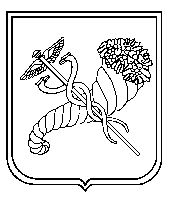 